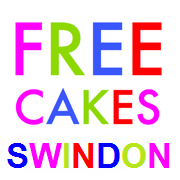 Becoming a Volunteer Baker for 
Free Cakes for Kids Swindon Free Cakes for Kids Swindon are looking for volunteer bakers who are willing to make a birthday cake for a child in the Swindon area. The idea behind Free Cakes for Kids is simple; we match enthusiastic bakers with families who find it difficult to provide a birthday cake for their child. What do I have to do? Once you have applied to become a volunteer baker, we can add you to our network of bakers. When a referral comes in we contact our team of volunteer bakers with details of the referral asking someone to volunteer to bake a cake for the child in question. Do I have to commit to making a certain number of cakes? No. You might want to make one cake a year, or one a month; it really is up to you. Becoming a volunteer baker is flexible; you can fit it around your commitments and bake when you have the time. Do I have to be an expert baker? No. The aim of Free Cakes for Kids is to help families who find it difficult to provide a homemade birthday cake for a child. For many of these children receiving a homemade birthday cake, perhaps with their name on it or in the shape of something they really like, will make a real difference whatever the cake looks like and there are no expectations that cakes look professional or ‘shop bought’. Who covers the costs of the ingredients? Volunteer bakers are expected to cover the costs of their ingredients. We do have a central store of cake boxes, boards and candles that volunteers are welcome to use, but bakers cover the costs of the cakes they choose to make. How will the cake be delivered? This will vary with each different referral. In most cases volunteer bakers should expect to deliver the cake to a location in and around the Swindon area. You can find out more about Free Cakes for Kids on the UK network site at www.freecakesforkids.org.uk, or visit our local sites at www.freecakes-swindon.org.uk or www.facebook.com/freecakesforkidsswindon.If you would like to apply to become a volunteer baker with Free Cakes for Kids Swindon, please email freecakesforkidsswindon@gmail.com, or call Laura on 07886 563919.